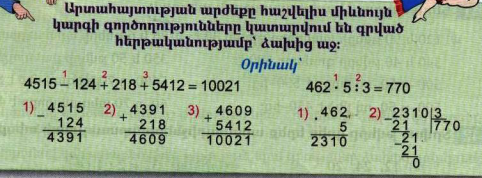 2184-725+96542-7205=1000:48:200=2154:2030=8592-657+124567-7025=5100:640:200=33600:60:7022=1)-21842)-9654272572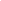 051459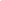 3)+7259654297267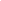 1)-10004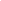 2)x2508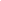 8-20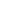 250200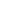 020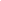 03)-2000200201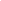 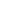 0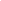 021586020434843308606601290-8592-12456711754265770257935793511754212547751006850340002004885040170303400143014003600607070603600602260130560176 10մն36360